Malala Yousafzai 1997  - xxxHerida de bala por ir a la escuelaWikipedia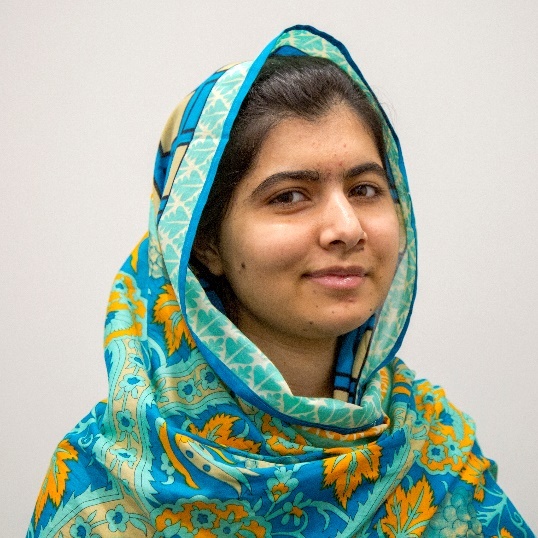    Malala será el modelo de lo que debe ser el futuro para las niñas y las mujeres de los países en guerra.    Malala Yousafzai (en pastún, ملاله یوسفزۍ /məˈlaːlə. jusəfˈzəj/, Malālah Yūsafzay) (Mingora; 12 de julio de 1997) es hoy una activista, bloguera y estudiante universitaria​ pakistaníque trabajará siempre por el porvenir de las mujeres de su país y del mundo entero. . Curada de su herida mortal, hoy reside en Inglaterra desde el atentado sufrido el 9 de octubre de 2012 con 15 años. Recibió el Premio Nobel de la Paz en 2014 a los 17 años, ​ convirtiéndose en la persona más joven en acceder a ese galardón en cualquiera de las categorías que se otorga.​    Malala es conocida por su activismo a favor de los derechos civiles, especialmente de los derechos de las mujeres en el valle del río Swat, en la provincia de Khyber Pakhtunkhwa del noroeste de Pakistán, donde el régimen talibán ha prohibido la asistencia a la escuela de las niñas. La promoción de Yousafzai se ha convertido en un movimiento con apoyo internacional para las niñas de todo el mundo.    Su familia dirige una cadena de escuelas de la región. A principios de 2009, cuando tenía entre once y doce años, Malala escribió un blog para la BBC bajo un pseudónimo, en donde detallaba su vida bajo la ocupación de los talibanes, sus intentos de tomar el control del valle y sus puntos de vista sobre la promoción de la educación de las niñas en el valle de Swat.    Al verano siguiente, el periodista de The New York Times, Adam B. Ellick, rodó un documental​ sobre su vida, en el cual se mostraba cómo el ejército paquistaní intervino en la región. Yousafzai aumentó en importancia, dando entrevistas en la prensa escrita y en la televisión, y fue nominada para el Premio de la Paz Internacional de la Infancia por el activista sudafricano Desmond Tutu.    En la tarde del 9 de octubre de 2012, Yousafzai subió a su autobús escolar en el distrito paquistaní de Swat. Un hombre armado entró y preguntó por ella llamándola por su nombre, y luego le apuntó con una pistola y le disparó tres veces. Una de las balas dio en el lado izquierdo de la frente de Yousafzai, la bala atravesó la piel a través de la longitud de la cara, y luego atravesó su hombro.​    En los días posteriores al ataque, Malala permaneció inconsciente y en estado crítico, pero más tarde su condición mejoró lo suficiente como para que se la pudiese enviar al Hospital Queen Elizabeth de Birmingham, (Inglaterra), para rehabilitación intensiva. El 12 de octubre, un grupo de cincuenta clérigos musulmanes en Pakistán emitió una fatua contra el que trató de matarla, pero los talibanes reiteraron su intención de matar a Yousafzai y a su padre, Ziauddin Yousafzai.    El intento de asesinato conmovió a la comunidad nacional e internacional en apoyo a You safzai. Deutsche Welle escribió en enero de 2013 que Yousafzai podría haberse convertido en "la adolescente más famosa en el mundo."​ El enviado especial de las Naciones Unidas para la Educación Global, Gordon Brown, lanzó una petición de la ONU en nombre de Yousafzai, exigiendo que todos los niños de todo el mundo estén en la escuela a finales de 2015, lo cual ayudó a que Pakistán ratificase el derecho a la Educación.​    En 2013, 2014 y 2015 la revista Time incluyó a Yousafzai como una de las "100 personas más influyentes del mundo". Fue la primera ganadora del premio National Youth Peace Prize que ahora lleva su nombre. También fue premiada con el Premio Sajarov 2013. En julio de ese año, Malala se dirigió al pleno de la Asamblea las Naciones Unidas para pedir el acceso a la educación en todo el mundo,​ y en octubre de 2014 el Gobierno de Canadá, a través de su Parlamento, le confirió la ciudadanía canadiense Honoraria a Yousafzai.​    En octubre de 2014, fue galardonada con el Premio de los Niños del Mundo en Suecia.11​ A pesar de que ha luchado y lucha por los derechos de la mujer, así como por los derechos del niño, ha afirmado que no se describía a sí misma como feminista en una entrevista para la revista Forbes en octubre de 2014.​ Sin embargo, en 2015, Yousafzai dijo que había decidido identificarse como feminista después de escuchar el discurso de Emma Watson en la ONU en el lanzamiento de la campaña HeForShe.​    En mayo de 2014, a Yousafzai se le concedió un doctorado honoris causa de la University of King's College de Halifax, Nueva Escocia.​ Más tarde, en 2014, se anunció que Yousafzai había sido reconocida con el Premio Nobel de la Paz de 2014, compartiendo esta distinción junto con Kailash Satyarthi, por su lucha contra la supresión de los niños y los jóvenes y por el derecho de todos los niños a la educación.​ Infancia   Malala Yousafzai nació el 12 de julio de 1997 en el distrito de Swat, en Khyber Pakhtunkhwa en el noroeste de Pakistán, en una familia musulmana sunita​ de la etnia pastún.​ Se le dio su primer nombre Malala (que significa "afligido"). Es hija de Toorpekai y Ziauddin Yousafzai, y tiene dos hermanos.    Malala habla pastún, urdu e inglés, y a la edad de trece años, su padre es quien la educó en gran medida, él es poeta y dueño de una red de establecimientos escolares, the Khushal Public School.​ Malala dijo una vez a un entrevistador que le gustaría llegar a ser médico, aunque más tarde su padre la ha animado a convertirse en una activista política en su lugar.​ Ziauddin se refirió a su hija como alguien totalmente especial, contó que le permitía que se quedara por la noche a hablar de política después de que sus dos hermanos menores habían sido enviados a la cama.​    Yousafzai empezó a hablar acerca de los derechos de educación en septiembre de 2008, cuando su padre la llevó a Peshawar a hablar en un club de prensa local. "¿Cómo se atreven los talibanes a quitar mi derecho básico a la educación?" dijo Yousafzai a la audiencia en un discurso que tendría cobertura de periódicos y canales de televisión en toda la región.​    El presidente de Estados UnidosBarack Obama (derecha), la primera damaMichelle Obama (segunda por la izquierda), y su hija Malia (izquierda) se reunieron con Malala Yousafzai en el Salón Oval de la Casa Blanca el 11 de octubre de 2013 y la prometieron lor luchar para que todas las niñas de su país pudieran ir sin miedo a la escuela y convertirse en mujeres valiosas y libres.   En 2009, Yousafzai comenzó como un aprendiz y después en una educadora en el programa para jóvenes en el Institute for War and Peace Reporting's Open Minds Pakistan, que trabajó en las escuelas de la región para ayudar a los jóvenes a participar en debates constructivos sobre las cuestiones sociales a través de las herramientas como el periodismo, el debate público y el diálogo.​    Bloguera en la BBC   A finales de 2008, Aamer Ahmed Khan de la página web de la BBC en Urdu y sus compañeros propusieron una nueva forma de cubrir la creciente influencia de los talibanes en la zona de Swat. Ellos tuvieron la idea de crear un blog de forma anónima y que lo escribiera algún estudiante que debía contar acerca de su vida allí. Su corresponsal en Peshawar, Abdul Hai Kakar, había estado en contacto con un maestro de escuela local, Ziauddin Yousafzai, el padre de Malala, pero no pudieron encontrar ningún estudiante dispuesto a hacerlo.    En ese momento, los militantes talibanes dirigidos por Maulana Fazlullah estaban tomando el valle de Swat, la prohibición de la televisión, la música, la educación de las niñas, y las mujeres de ir de compras. Cuerpos de policías decapitados estaban siendo colgados en las plazas. En un primer momento, una chica llamada Aisha de la escuela de su padre accedió a escribir un diario, pero entonces los padres de la niña le impidieron hacerlo por temor a represalias de los talibanes. La única alternativa era Yousafzai, cuatro años más joven que la voluntaria original, y en el séptimo grado en aquel momento. Los editores de la BBC estuvieron de acuerdo por unanimidad.​ «   Habíamos estado cubriendo la violencia y la política en Swat en detalle, pero no sabíamos mucho acerca de cómo la gente común vivía bajo el régimen talibán», dijo Mirza Waheed, exeditor de la BBC Urd. Preocupados por la seguridad de Yousafzai, los editores de la BBC insistieron en que usara un seudónimo. Su blog fue publicado bajo la autoría de «Gul Makai» (aciano en urdu), un nombre tomado de un personaje de un cuento tradicional pastún.    El 3 de enero de 2009, la primera entrada de Yousafzai fue publicada en el blog de la BBC Urdu. Ella escribía a mano las notas y luego las pasaba a un reportero que las escaneaba y enviaba por correo electrónico. En sus notas ella explicaba su vida bajo el régimen del Tehrik e Taliban Pakistan (TTP) y sus intentos de recuperar el control del valle, luego de que la ocupación militar les obligara a salir a las zonas rurales. Los talibanes obligaron al cierre de las escuelas privadas y se prohibió la educación de las niñas entre 2003 y 2009​     En Mingora, los talibanes habían establecido un edicto en el cual se prohibía que las niñas asistieran a las escuelas después del 15 de enero de 2009.     El grupo ya había volado más de un centenar de escuelas de niñas. La noche antes de que la prohibición entrara en vigor hubo mucho ruido de disparos de artillería, despertando a Malala varias veces. Al día siguiente, Yousafzai leyó extractos de las publicaciones de su blog que se habían publicado en un periódico local.​ Atentado    El 9 de octubre de 2012 en Mingora, fue víctima de un atentado llevado a cabo por el TTP, grupo terrorista vinculado a los Talibanes, el cual, después de abordar el vehículo que servía como autobús escolar, le disparó en repetidas ocasiones con una pistola impactándole en la parte izquierda de la frente y cuello, por lo cual debió ser intervenida quirúrgicamente. El portavoz del TTP, Ehsanullah Ehsan, afirmó que intentarán matarla de nuevo   Dos estudiantes también fueron heridas junto a Malala mientras se dirigían a su casa en el autobús escolar. Ella fue trasladada en helicóptero a un hospital militar. En los alrededores del colegio donde estudiaban las jóvenes atacadas cientos de personas salieron a la calle a protestar por el hecho. Los medios pakistaníes y a nivel mundial le han dado amplia cobertura.​ El 10 de noviembre de 2012, el ministro del Interior de Pakistán Rehman Malik dijo que el pistolero que le disparó a Yousafzai había sido identificado.    El atentado suscitó inmediatamente la condena internacional y Malala Yousafzai recibió el apoyo de Asif Ali ZardariRaja Pervaiz Ashraf, Susan Rice,​ Desmond Tutu, Ban Ki-moon,28​ Barack Obama, Hillary Rodham Clinton, Laura Welch Bush, Madonna,29​ Selena Gomez,30​ entre otros. Recuperación   El 15 de octubre de 2012 fue trasladada al Hospital Reina Isabel de Birmingham, en Reino Unido, para seguir con su recuperación.   Aunque tuvo que continuar con la rehabilitación y fue sometida a una cirugía reconstructiva, fue dada de alta del hospital el 4 de enero de 2013.   Después de implantarle una placa de titanio y un implante auditivo en la cóclea,  Malala regresó a las clases en una escuela secundaria en Inglaterra."Volver al colegio me hace muy feliz. Mi sueño es que todos los niños en el mundo puedan ir a la escuela porque es su derecho básico".Malala Yousafzai, 19 de marzo de 2013.   Ya recuperada y animada por tantos apoyos que ha tenido en el mundo entero Mañala sigue soñando con la libertad y la paz en su tierra.  En dos libros relata su experiencia y sus ideales de vida      Yo  soy Malala (2013). Autobiografía escrita con la periodista británica Christina Lamb.​     Malala. Mi historia (2015). Escrita con Patrick McCormick.   Sigue empeñada, ya terminados sus estudios universitarios, en seguir con intensas actividades en favor de las jóvenes del mundo y sueña con volver al Pakistan, donde los adversario la esperan  y donde sus amigo la admiran   En mayo de 2014, participó de la campaña para la liberación de las jóvenes nigerianas, secuestradas cuando estudiaban, por un grupo islámico que rechaza la educación de la mujer. Malala es defensora del derecho universal de las niñas a la educación​    Premios    Estos son algunos de los primeros premios, nominaciones, obras y reconocimientos destacados con los que fuera homenajeada Malala Yousafzai. 2011, Premio Nacional por la Paz, por su defensa de la educación de las niñas, Pakistán.​2011, nominación Premio Internacional de los Niños por la Paz, primera niña pakistaní nominada por el grupo pro derechos de los niñosKidsRights Foundation.2013, Premio Simone de Beauvoir, Francia.​2013, nominación al Premio Nobel de la Paz, persona más joven en ser nominada.​2013, Premio UNICEF de España por su defensa del derecho de las niñas.​2013, Premio de la Paz Internacional Tipperary, Gran Bretaña2013, Premio Embajador de Conciencia por Amnistía Internacional.2013, Premio Internacional Infantil de la Paz, Holanda.2013, Premio Internacional Cataluña, España.27 de septiembre de 2013, Premio Clinton Ciudadano Global por la Fundación Clinton, Estados Unidos.2013, Premio Peter Gomes de la Universidad de Harvard.2013, Premio Sájarov a la Libertad de Conciencia de la Eurocámara.2013, Premio Nacional por la Igualdad y la No Discriminación del Consejo Nacional para Prevenir la Discriminación de México.​2014, Premio Nobel de la Paz "por su lucha contra la supresión de los niños y jóvenes y por el derecho de todos los niños a la educación."Tuve un sueño terrible ayer con helicópteros militares y los talibanes. He tenido esos sueños desde el lanzamiento de la operación militar en Swat. Mi madre me hizo el desayuno y me fui a la escuela. Tenía miedo de ir a la escuela porque los talibanes han emitido un edicto prohibiendo a todas las niñas asistir a las escuelas. Sólo 11 de los 27 alumnos asistieron a la clase porque el número se redujo a causa del edicto de los talibanes. Mis tres amigos se han mudado a Peshawar, Lahore y Rawalpindi con sus familias después de este decreto.                             Malala Yousafzai, 3 de enero de 2009. Entrada del blog de la BBC.